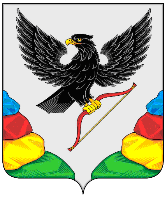 АДМИНИСТРАЦИЯ МУНИЦИПАЛЬНОГО РАЙОНА«НЕРЧИНСКИЙ РАЙОН» ЗАБАЙКАЛЬСКОГО КРАЯПОСТАНОВЛЕНИЕ___ марта 2021 года 							                            №  _____г. НерчинскО подготовке населения в области гражданской обороны и защиты от чрезвычайных ситуаций природного и техногенного характераВ соответствии с Федеральным законом от 12 февраля 1998 года № 28-ФЗ «О гражданской обороне», Федеральным законом от 21 декабря 1994 года № 68-ФЗ «О защите населения и территорий от чрезвычайных ситуаций природного и техногенного характера», постановлением Правительства Российской Федерации от 02 ноября 2000 года № 841 «Об утверждении положения об организации обучения населения в области гражданской обороны»,  постановлением Правительства Российской Федерации от 18 сентября 2020 года № 1485 «О подготовке граждан Российской Федерации, иностранных граждан и лиц без гражданства в области защиты от чрезвычайных ситуаций природного и техногенного характера», постановлением Губернатора Забайкальского края от 28.07.2017 № 40 «О подготовке населения в области гражданской обороны и защиты от чрезвычайных ситуаций природного и техногенного характера», Уставом муниципального района «Нерчинский район», в целях совершенствования подготовки населения к защите от опасностей, возникающих при военных конфликтах или вследствие этих конфликтов, а также при чрезвычайных ситуациях природного и техногенного характера администрация муниципального района «Нерчинский район» п о с т а н о в л я е т:1. Утвердить прилагаемое Положение о подготовке населения муниципального района «Нерчинский район» к защите от опасностей, возникающих при военных конфликтах или вследствие этих конфликтов, а также при чрезвычайных ситуациях природного и техногенного характера.2. Главам городских и сельских поселений муниципального района «Нерчинский район», администрации «Нерчинский район»:а) организовывать и осуществлять подготовку населения, спасательных служб и формирований гражданской обороны и специалистов муниципального звена территориальной подсистемы РСЧС муниципального района «Нерчинский район» в области гражданской обороны, в том числе обучение способам защиты от опасностей, возникающих при военных конфликтах или вследствие этих конфликтов, а также при чрезвычайных ситуациях природного и техногенного характера;б) проводить учения и тренировки по гражданской обороне и защите населения от чрезвычайных ситуаций природного и техногенного характера;в) осуществлять организационно-методическое руководство и контроль за подготовкой работников организаций, спасательных служб и формирований гражданской обороны, находящихся на территории муниципального образования;г) создавать, оснащать курсы гражданской обороны и учебно-консультационные пункты по гражданской обороне, организовывать их деятельность и обеспечивать курсовую подготовку соответствующих групп населения; оказывать населению консультационные услуги в области гражданской обороны и защиты от чрезвычайных ситуаций в других организациях;д) ежегодно организовывать и проводить смотры на лучшую учебно-материальную базу гражданской обороны и защиты от чрезвычайных ситуаций образовательных учреждений, организаций, предприятий и учебно-консультационных пунктов;е) оказывать содействие созданию, оснащению и функционированию кружков по профилю "Юный спасатель" в общеобразовательных организациях;ж) ежегодно предусматривать в соответствующих бюджетах расходы на проведение соревнований "Школа безопасности" и "Юный спасатель" как социально значимых мероприятий.3. Рекомендовать руководителям предприятий, организаций и учреждений муниципального района «Нерчинский район»:а) назначить ответственных за гражданскую оборону и защиту от чрезвычайных ситуаций природного и техногенного характера с последующим прохождением обучения в Государственном учреждении дополнительного профессионального образования «Учебнометодический центр по гражданской обороне и чрезвычайным ситуациям Забайкальского края»;б) создавать и поддерживать в рабочем состоянии соответствующую учебно-материальную базу гражданской обороны и защиты от чрезвычайных ситуаций природного и техногенного характера.4. Настоящее постановление вступает в силу после дня 
его официального опубликования (обнародования) в порядке, установленном Уставом муниципального района «Нерчинский район».Глава  муниципального района «Нерчинский район»                                                                               М.С. СлесаренкоУТВЕРЖДЕНОпостановлением администрациимуниципального района «Нерчинский район»от ___ марта 2021 г. № ____ПОЛОЖЕНИЕ о подготовке населения муниципального района «Нерчинский район» к защите от опасностей, возникающих при военных конфликтах или вследствие этих конфликтов, а также при чрезвычайных ситуациях природного и техногенного характера1. Настоящее Положение определяет основные задачи, формы и методы подготовки населения к действиям по обеспечению защиты от опасностей, возникающих при военных конфликтах или вследствие этих конфликтов, а также при чрезвычайных ситуациях природного и техногенного характера (далее - чрезвычайные ситуации).2. Основными задачами подготовки населения в области гражданской обороны и защиты от чрезвычайных ситуаций являются:1) обучение населения правилам поведения, способам защиты от опасностей, возникающих при военных конфликтах или вследствие этих конфликтов, а также при чрезвычайных ситуациях, порядку действий по сигналам оповещения, приемам оказания первой помощи, правилам пользования коллективными и индивидуальными средствами защиты, освоение практического применения полученных знаний;2) совершенствование навыков по организации и проведению мероприятий по гражданской обороне и защите населения от чрезвычайных ситуаций;3) выработка умений и навыков для проведения аварийно-спасательных и других неотложных работ;4) овладение личным составом нештатных аварийно-спасательных формирований, нештатных формирований (далее - формирования и службы) по обеспечению выполнения мероприятий по гражданской обороне и спасательных служб приемами и способами действий по защите населения, материальных и культурных ценностей от опасностей, возникающих при военных конфликтах или вследствие этих конфликтов, а также при чрезвычайных ситуациях;3. Лица, подлежащие подготовке, подразделяются на следующие группы:1) глава муниципального образования, главы местных администраций и руководители организаций (далее - руководители);2) работники муниципального образования и организаций, включенные в состав структурных подразделений, уполномоченных на решение задач в области гражданской обороны и защиты населения от чрезвычайных ситуаций, эвакуационных и эвакоприемных комиссий, а также комиссий по вопросам повышения устойчивости функционирования объектов экономики, преподаватели предмета "Основы безопасности жизнедеятельности";3) личный состав формирований и служб;4) работающее население;5) обучающиеся организаций, осуществляющих образовательную деятельность по основным общеобразовательным программам (кроме образовательных программ дошкольного образования) (далее - обучающиеся);6) неработающее население.4. Подготовка населения в области гражданской обороны и защиты от чрезвычайных ситуаций осуществляется в рамках единой системы подготовки населения в области гражданской обороны и защиты от чрезвычайных ситуаций. Подготовка является обязательной и проводится:1) в организациях, осуществляющих образовательную деятельность по основным общеобразовательным программам (кроме образовательных программ дошкольного образования;2) в государственном учреждении дополнительного профессионального образования "Учебно-методический центр по гражданской обороне и чрезвычайным ситуациям Забайкальского края" (далее - УМЦ); 5. Подготовка в области гражданской обороны и защиты населения от чрезвычайных ситуаций осуществляется:1) председателей КЧС органов местного самоуправления, руководителей органов местного самоуправления, председателей КЧС организаций и руководителей организаций - методом переподготовки и повышения квалификации в УМЦ, самостоятельной работы с нормативными документами по вопросам организации, планирования и проведения мероприятий по гражданской обороне, личного участия в учениях, тренировках и других плановых мероприятиях по гражданской обороне и защите населения;2) работников гражданской обороны, руководителей организаций, отнесенных к категориям по гражданской обороне, а также организаций, продолжающих работу в военное время, - методом самостоятельной работы с нормативными документами по вопросам организации, планирования и проведения мероприятий по гражданской обороне и защите населения от чрезвычайных ситуаций, дополнительного профессионального образования или курсового обучения в организациях, осуществляющих образовательную деятельность по дополнительным профессиональным программам в области гражданской обороны и защиты населения от чрезвычайных ситуаций, в УМЦ, участия в учениях, тренировках и других плановых мероприятиях по гражданской обороне и защите населения от чрезвычайных ситуаций, участия в тематических и проблемных обучающих семинарах (вебинарах) по гражданской обороне;3) руководителей формирований и спасательных служб - в УМЦ, осуществляющих образовательную деятельность по дополнительным профессиональным программам в области гражданской обороны и защиты от чрезвычайных ситуаций;4) личного состава формирований и служб - методом курсового обучения в области гражданской обороны и ликвидации последствий чрезвычайных ситуаций по месту работы и участия в учениях и тренировках по гражданской обороне и защите от чрезвычайных ситуаций;5) работающего населения - методом курсового обучения и вводного инструктажа в области гражданской обороны и защиты от чрезвычайных ситуаций по месту работы, участия в учениях, тренировках и других плановых мероприятиях по гражданской обороне и защите от чрезвычайных ситуаций и индивидуального изучения способов защиты от опасностей, возникающих при ведении военных конфликтов или вследствие этих конфликтов;6) обучающихся - методом обучения (в учебное время) по предмету "Основы безопасности жизнедеятельности", участия в учениях и тренировках по гражданской обороне и защите от чрезвычайных ситуаций, чтения памяток, листовок и пособий, прослушивания радиопередач и просмотра телепрограмм по тематике гражданской обороны и защиты от чрезвычайных ситуаций;7) неработающего населения (по месту жительства) - методом посещения мероприятий, проводимых по тематике гражданской обороны и защиты от чрезвычайных ситуаций (бесед, лекций, вечеров вопросов и ответов, консультаций, просмотра учебных фильмов), участия в учениях по гражданской обороне и защите от чрезвычайных ситуаций, чтения памяток, листовок и пособий, прослушивания радиопередач и просмотра телепрограмм по тематике гражданской обороны и защиты от чрезвычайных ситуаций.6. Повышение квалификации или курсовое обучение в области гражданской обороны лиц, подлежащих подготовке, указанных в подпункте 3 пункта 3 настоящего Положения, председателей КЧС и руководителей организаций, отнесенных в установленном порядке к категориям по гражданской обороне, а также организаций, продолжающих работу в военное время, проводится не реже одного раза в 5 лет. Повышение квалификации преподавателей предмета "Основы безопасности жизнедеятельности" организаций, осуществляющих образовательную деятельность, проводится не реже одного раза в 3 года. Для указанных категорий лиц, впервые назначенных на должность, повышение квалификации в области гражданской обороны проводится в течение первого года работы.Обучение в области гражданской обороны и повышение квалификации педагогических работников - преподавателей курса "Основы безопасности жизнедеятельности" по вопросам защиты от чрезвычайных ситуаций проводится в организациях, осуществляющих образовательную деятельность по дополнительным профессиональным программам в области гражданской обороны и защиты от чрезвычайных ситуаций, в том числе в УМЦ.7. Совершенствование знаний, умений и навыков населения в области гражданской обороны и защиты от чрезвычайных ситуаций осуществляется в ходе проведения командно-штабных, тактико-специальных и комплексных учений и тренировок, проводимых согласно плану основных мероприятий муниципального района «Нерчинский район» в области гражданской обороны, предупреждения и ликвидации чрезвычайных ситуаций, обеспечения пожарной безопасности и безопасности людей на водных объектах на год.8. Финансирование мероприятий по подготовке населения в области гражданской обороны и защиты населения от чрезвычайных ситуаций осуществляется за счет средств бюджета муниципального района «Нерчинский район».Финансирование подготовки работающего населения в области гражданской обороны, а также проведения организациями учений и тренировок осуществляется в пределах средств соответствующих организаций.